APPLICATION FOR GRANTING AUTHORISATION TO REPRESENT FOREIGN TAXABLE PERSONSIn accordance with Article 12 (1) of the Instruction on the implementation of the VAT refund to foreign taxable persons, I hereby submit the Application for granting authorisation to represent foreign taxable persons, together with the enclosed supporting evidence referred to in Article 11 (3) of the Instruction.I INFORMATION ABOUT APPLICANTII APPLICANT STATEMENT1  Name1  Name2  Identification number of a person liable to indirect taxes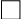 3 Street and Number3 Street and Number4 Telephone 5 City6  Postal Code7  E-mail shall comply with tax and customs regulations, and wasn’t sentenced with final verdict in the last three years for tax and/or customs offences; no criminal proceedings are ongoing against the applicant and/or the responsible person for a crime relating to the business activity and/or crime relating to violation of tax and/or customs regulations; has performed accounting and/or auditing activities in Bosnia and Herzegovina for a minimum of three years until the day of submission of the application; has employed with full-time contract a certified accountant or a certified auditor.   Place and DateSignature and Stamp 